FORMULAREFormularul – 1 Declarație privind conflictul de interese pentru ofertanţi/ ofertanţi asociaţi/ subcontractanţi/terţi susţinătoriFormularul  – 2	 Formular de ofertă (propunerea financiară) pentru atribuirea  contractuluiFormularul  – 3	 Centralizator de preţuriFormularul – 4	Propunere tehnică pentru atribuirea contractuluiFormularul – 5 Declarație privind sănătatea si securitatea în muncăFORMULARUL nr.1DECLARAȚIE privind conflictul de interesepentru ofertanţi/ ofertanţi asociaţi/ subcontractanţi/terţi susţinătoriSubsemnatul,_______________________________ (nume și prenume), domiciliat (a) in ........ (adresa de domiciliu), identificat (a) cu act de identitate (CI/pasaport), seria .................., nr. ................, eliberat de .............., la data de .................., CNP .........................., reprezentant legal autorizat al______________________________________________(denumirea/numele şi sediul/adresa ofertantului), în calitate de ofertant/ ofertant asociat/ subcontractant /terţ susţinător( după caz), la procedura de atribuire a contractului de achiziţie publică având ca obiect ……………………………………………………. la data de .................. (zi/lună/an), organizată de …………………………, declar pe proprie răspundere, sub sancţiunea excluderii din procedură şi sub sancţiunile aplicate faptei de fals în acte publice, că în calitate de participant la acestă procedură nu ne aflăm într-o situație de conflict de interese în sensul art. 59 și art.60 din Legea nr. 98/2016 privind achizițiile publice, cu modificările și completările ulterioare.-	situația în care ofertantul individual/ofertantul asociat/candidatul/subcontractantul propus/terțul susținător are drept membri în cadrul consiliului de administrație/organului de conducere sau de supervizare și/sau are acționari ori asociați semnificativi persoane care sunt soț/soție, rudă sau afin până la gradul al doilea inclusiv ori care se află în relații comerciale cu persoane cu funcții de decizie în cadrul Autorității/entității contractante sau al furnizorului de servicii de achiziție implicat în procedura de atribuire;-	situația în care ofertantul/candidatul a nominalizat printre principalele persoane desemnate pentru executarea contractului persoane care sunt soț/soție, rudă sau afin până la gradul al doilea inclusiv ori care se află în relații comerciale cu persoane cu funcții de decizie în cadrul Autorității/entității contractante sau al furnizorului de servicii de achiziție implicat în procedura de atribuire.Subsemnatul declar că informaţiile furnizate sunt complete şi corecte în fiecare detaliu şi înţeleg că autoritatea contractantă are dreptul de a solicita, în scopul verificării şi confirmării declaraţiilor, orice documente doveditoare de care dispunem. Inteleg că în cazul în care aceasta declarație nu este conformă cu realitatea sunt pasibil de încălcarea prevederilor legislației penale privind falsul în declarații.Anexat este lista acţionarilor/asociaţilor /membrilor consiliului de administraţie/organ de conducere sau de supervizare / persoane împuternicite din cadrul Universitatii “Dunarea de Jos” din Galati.  Semnătura ofertantului sau a reprezentantului ofertantului                  .....................................................Numele  şi prenumele semnatarului				       ......................................................Capacitate de semnătură                                                                       ......................................................Detalii despre ofertant Numele ofertantului  						        .....................................................Ţara de reşedinţă						        .....................................................Adresa								        .....................................................Adresa de corespondenţă (dacă este diferită)		                     .....................................................Telefon / Fax							        .....................................................Data 							                      ....................................................Lista acţionari/asociaţi /membri în consiliul de administraţie/organ de conducere sau de supervizare / persoane împuternicite din cadrul Universitatii “Dunarea de Jos” din Galati:Semnătura ofertantului sau a reprezentantului ofertantului                  .....................................................Numele  şi prenumele semnatarului				       ......................................................Capacitate de semnătură                                                                       ......................................................Detalii despre ofertant Numele ofertantului  						        .....................................................Ţara de reşedinţă						        .....................................................Adresa								        .....................................................Adresa de corespondenţă (dacă este diferită)		                     .....................................................Telefon / Fax							        .....................................................Data 							                      FORMULARUL nr. 2OFERTANTUL__________________   (denumirea/numele)FORMULAR DE OFERTĂCătre ....................................................................................................                     (denumirea autorității contractante și adresa completă)    Domnilor,    1. Examinând documentația de atribuire, subsemnații, reprezentanți ai ofertantului _______________________________               , (denumirea/numele ofertantului)     ne oferim ca, în conformitate cu prevederile și cerințele cuprinse în documentația mai sus menționată, să prestăm ,,……………………………………………………………………………………….…pentru suma de ________________________ lei, (suma în litere și în cifre)                                                    la care se adaugă taxa pe valoarea adaugată în valoare de ______________________  lei (suma în litere și în cifre)    2. Ne angajăm ca, în cazul în care oferta noastră este stabilită câștigătoare, să începem serviciile și să terminăm prestarea acestora în conformitate cu specificaţiile din caietul de sarcini în _______ (perioada în litere si în cifre).                      3. Ne angajăm să menținem această ofertă valabilă pentru o durată de______________ zile, respectiv până la data de __________________(durata în litere si în cifre)                                                                                                (ziua/luna/anul) și ea va rămâne obligatorie pentru noi și poate fi acceptată oricând înainte de expirarea perioadei de valabilitate.    4. Până la încheierea și semnarea contractului de achiziție publică această ofertă, împreună cu comunicarea transmisă de dumneavoastră, prin care oferta noastră este stabilită câștigătoare, vor constitui un contract angajant între noi.    5. Întelegem că nu sunteți obligați să acceptați oferta cu cel mai scăzut preț sau orice altă ofertă pe care o puteți primi.Data _____/_____/__________________, în calitate de _____________________, legal autorizat sa semnez                        (semnatura)oferta pentru și în numele ____________________________________.                                                       (denumirea/numele ofertantului)FORMULARUL nr. 3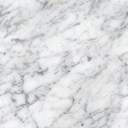 Operator Economic..........................(denumirea)CENTRALIZATOR DE PREŢURI       Servicii de servire masă și cazare – România autentică – workshop pentru imersiunea lingvistică și culturală a studenților străini, FSS 2023, acțiunea 120/3.2Se va oferta întreg pachetul.Nu se acceptă oferte parțiale din cadrul pachetului și nici oferte alternative.Semnătura ofertantului sau a reprezentantului ofertantului                    .....................................................Numele  şi prenumele semnatarului				        .....................................................Capacitate de semnătura					        .....................................................Detalii despre ofertant Numele ofertantului  						        .....................................................Ţara de reşedinţă					                    .....................................................Adresa								        .....................................................Adresa de corespondenţă (dacă este diferită)			        .....................................................Adresa de e-mail                                                                                    .....................................................Telefon / Fax							        .....................................................Data 						                                 .....................................................FORMULARUL nr.4OFERTANTUL__________________   (denumirea/numele)PROPUNERE TEHNICĂSemnătura ofertantului sau a reprezentantului ofertantului                    .....................................................Numele  şi prenumele semnatarului				        .....................................................Capacitate de semnătura					        .....................................................Detalii despre ofertant Numele ofertantului  						        .....................................................Ţara de reşedinţă					                    .....................................................Adresa								        .....................................................Adresa de corespondenţă (dacă este diferită)			        .....................................................Adresa de e-mail                                                                                    .....................................................Telefon / Fax							        .....................................................Data 							                    ....................................................FORMULARUL nr.5         declaratie privind SĂNATATEA ȘI SECURITATEA ÎN muncĂSubsemnatul, ........................... (nume și prenume), reprezentant împuternicit al ……………………….. (denumirea operatorului economic), declar pe propria răspundere că mă anagajez să prestez ............................. pe parcursul îndeplinirii contractului, în conformitate cu regulile obligatorii referitoare la condițiile de muncă și de protecție a muncii, care sunt în vigoare în România.De asemenea, declar pe propria răspundere că la elaborare ofertei am ținut cont de obligațiile referitoare la condițiile de muncă și de protecție a muncii, și am inclus costul pentru îndeplinirea acestor obligații.Totodată, declar că am luat la cunoştinţă de prevederile art 326 « Falsul în Declaraţii » din Codul Penal referitor la « Declararea necorespunzătoare a adevărului, făcută unui organ sau instituţii de stat ori unei alte unităţi în vederea producerii unei consecinţe juridice, pentru sine sau pentru altul, atunci când, potrivit legii ori împrejurărilor, declaraţia făcuta serveşte pentru producerea acelei consecinţe, se pedepseşte cu închisoare de la 3 luni la 2 ani sau cu amenda »Semnătura ofertantului sau a reprezentantului ofertantului                     .....................................................Numele  şi prenumele semnatarului				        .....................................................Capacitate de semnătura					        .....................................................Detalii despre ofertant Numele ofertantului  						        .....................................................Ţara de reşedinţă					                    .....................................................Adresa								        .....................................................Adresa de corespondenţă (dacă este diferită)			        .....................................................Adresa de e-mail                                                                                    .....................................................Telefon / Fax							        .....................................................Data 							                     .....................................................Nr.crt.Numele şi prenumeleFuncţia în cadrul ofertantului1Prof. univ. dr. ing. Puiu - Lucian GEORGESCURector2Prof. univ. dr. Nicoleta BĂRBUȚĂ - MIȘUPRORECTOR responsabil cu managementul financiar și strategiile administrative3Prof. dr. ing. Elena MEREUȚĂPRORECTOR responsabil cu activitatea didactică și asigurarea calității4Conf. dr. Ana ȘTEFĂNESCUPRORECTOR responsabil cu managementul resurselor umane și juridic5Prof. univ. dr. ec. dr. ing. habil. Silvius STANCIUPRORECTOR responsabil cu activitatea de cercetare, dezvoltare, inovare și parteneriatul cu mediul economico-social6Conf. dr. ing. Ciprian VLADPRORECTOR responsabil cu strategiile universitare și parteneriatul cu studenții7Asist. univ. dr. Alexandru NECHIFORPRORECTOR responsabil cu strategiile si relatiile institutionale8Prof. dr. ing. Eugen-Victor-Cristian RUSUDirector C.S.U.D.9Cristian Laurentiu DAVIDDirector Interimar Direcția Generală Administrativă10Aurelia-Daniela MODIGADirector Interimar Directia Economica11Ec. Marian DĂNĂILĂDirector Interimar Direcția Achiziții Publice  și Monitorizare Contracte12Costică COȘTOIDirector Interimar, Direcția Juridică și Resurse Umane 13Oana CHICOȘConsilier juridic14Elena-Marinela OPREAConsilier juridic15Andreea ALEXAConsilier juridic16Adrian DUMITRAȘCUConsilier juridic17Mariana BĂLBĂRĂUSef Serviciu Interimar - Serviciul Financiar18Alina-Genoveva MAZURUSef Serviciu Interimar - Serviciul Contabilitate 19Margareta DĂNĂILĂAdministrator financiar20Neculai SAVAAdministrator financiar21Dorina PUȘCAȘUAdministrator de patrimoniu în cadrul Direcției Achiziții Publice și Monitorizare Contracte22Magdalena MANOILESCUAdministrator de patrimoniu23Conf. dr. Gina-Aurora NECULAFacultatea Transfrontalieră24Lect. dr. Alexandra-Monica TOMAFacultatea Transfrontalieră25Lect. dr. Georgiana CIOBOITARUFacultatea Transfrontalieră21Lect. dr Mihaela IFRIMFacultatea TransfrontalierăNr crtDenumirea serviciuluiUMCantitatea solicitatăU.MPreț unitar RON fără TVAPreț total RONfără TVA013456=4*51Servicii de servire masă (prânz și cină)serv.250se completează de către ofertantse completează de către ofertant2Servicii de cazareserv.200se completează de către ofertantse completează de către ofertantTOTAL se completează de către ofertantse completează de către ofertantCerinţe autoritate contractantăPROPUNERE TEHNICĂ OFERTANTServicii de servire masă (prânz și cină) și servicii de cazare, pentru participanții la activitatea România autentică – workshop pentru imersiunea lingvistică și culturală a studenților străini, în perioada 23 - 27 mai 2023., 50 persoane x 1 serviciu de servire masă (prânz și cină) x 5 zile, și 50 persoane x 4 nopți cazare pe ruta Șirnea - Fundata1. Servicii de servire masă (prânz și cină), pe ruta Șirnea-Fundata, județul Brașov pentru participarea la activitatea România autentică – workshop pentru imersiunea lingvistică și culturală a studenților străiniDescrierea serviciilor: Datele evenimentului: 23-27 mai 2023Nr. pers.: 50 persoaneLocație servire masă (prânz și cină): în cadrul unității turistice unde vor fi cazați participanțiiMeniul va cuprinde, indicativ, dar nu în mod limitativ, următoarele:Pranz- supa/ ciorba cel putin 2 sortimente, minimum 350g/ pers.,- cel puțin 3 feluri de mâncare principale (ex. carne de pui sau vită, pește),  minimum 150g/ pers. + 3 tipuri de garnituri asortate felurilor principale propuse minim 200g / pers. + 3 tipuri de salate de însoțire a felului principal minim 200g/pers. + pâine,- desert (cel puțin 3 feluri de desert) minim 150g / pers.,- apă plată și minerală + băuturi răcoritoare (cel puțin 2 tipuri de sucuri) minim 500 ml/ pers., cafea și ceai.Cina- aperitive (ex. pe baza de legume, pește, icre, brânzeturi, pui/vita și salate aperitiv) minim 350g/ pers.,- cel puțin 3 feluri de mâncare principale (ex. carne de pui sau vită, pește)  minim 150g/ pers. + 3 tipuri de garnituri asortate felurilor principale propuse minim 200g / pers. + 3 tipuri de salate de însoțire a felului principal minim 200g/pers. + pâine,- desert (cel puțin 3 feluri de desert) minim 150g / pers.,- apă plată și minerală + băuturi răcoritoare (cel puțin 2 tipuri de sucuri) minim 500 ml/ pers., cafea și ceai.Logistica asigurată, cu respectarea normelor de servire a mesei în spații publice aplicabile la momentul respectiv.Mesele vor fi asigurate în restaurantul din incinta unitatii de cazare. Nu se accepta servirea mesei într-o alta cladire decât cea a unitații de cazare.2. Servicii de cazare pe ruta Șirnea-Fundata pentru participarea la activitatea România autentică – workshop pentru imersiunea lingvistică și culturală a studenților străiniDescrierea serviciilor: Datele evenimentului: 23 – 27 mai 2023Nr. pers.: 50 persoane/ 50 de camere x 4 nopțiLocație servire masă (prânz și cină): într-o unitate de cazare aflată pe ruta Șirnea-FundataCazarea se va face în unități de cazare de 3 stele sau echivalent, 4 nopți și va avea micul dejun inclus, tip bufet suedez. Bufetul suedez trebuie să cuprindă indicativ, dar nu în mod limitativ, următoarele: aperitive calde, aperitive reci, mâncare gătită, garniture, salate, desert, pâine, băuturi (apă, cafea, sucuri).Unitatea de cazare va asigura, în mod gratuit, pe toata durata sejurului o sala de întalniri, cu o capacitate de minimum 50 de locuri, dotată cu sistem de videoproiecție.Gestionarea serviciilor de cazare oferite de către prestator constau în următoarele activităţi:a) Rezervarea camerelor pentru persoanele cazate.b) Elaborarea diagramelor de cazare, semnarea şi ştampilarea lor de către unitatea de cazare.c) Instruirea - contractantul va instrui persoanele cazate, în momentul cazării precum şi ulterior începerii evenimentelor, în ceea ce priveşte serviciile care se decontează şi regulile care trebuie urmate în unitatea de cazare. Achizitorul nu va fi responsabil pentru consumul şi/sau plata unor servicii suplimentare de către persoanele cazate (cum ar fi serviciile de mini-bar) sau pentru daunele produse de către aceştia, acestea urmând a fi discutate (inclusiv recuperarea costurilor) de către prestator direct cu persoanele cazate.Cazarea trebuie să fie asigurată în camere cu grup sanitar propriu, cu apă caldă, dotate conform dispoziţiilor Ordinului Autorităţii Naţionale pentru Turism nr. 65/2013 pentru aprobarea Normelor metodologice privind eliberarea certificatelor de clasificare a structurilor de primire turistice cu funcţiuni de cazare şi alimentaţie publică, a licenţelor şi brevetelor de turism). Serviciile de mic-dejun vor fi asigurate în concordanţă cu perioada aferentă cazării, în cadrul structurii de primire turistică cu funcțiuni de cazare. Achizitorul îşi rezervă dreptul de a nu accepta o propunere care oferă cazare la o structură de primire turistică cu funcțiuni de cazare care nu respectă specificaţiile prezentului caiet de sarcini şi unde consideră că accesul persoanelor cazate nu se poate face cu uşurinţă sau în condiţii de siguranţă către restaurantul în care se servește masa.În situația oricărei modificări, achizitorul se obligă să anunțe cu cel puțin 48 de ore înainte.Ofertanții vor prezenta minimum 3 posibile unitati de cazare pentru organizarea serviciilor (minim 3 stele sau echivalent), situate în județul Brasov, pe ruta Șirnea- Fundata, care să corespundă cerințelor din caietul de sarcini, urmând ca Beneficiarul să aleagă hotelul la momentul semnării contractului.Ofertantul trebuie să deţină autorizaţie sanitară veterinară şi pentru siguranţa alimentelor pentru codurile CAEN 5621 sau 5610 (sau documente echivalente) valabilă la data limită de depunere a ofertei (se va prezenta copia conform cu originalul).Ofertantul va face dovada respectării măsurilor de igienăi siguranţă a alimentelor, respectiv a aplicării procedurilor permanente bazate pe principiile HACCP, cf. HG 924/ 2005 (se va prezenta copia conform cu originalul a certificatului, valabil la data limită de depunere a ofertei, care atestă implementarea Sistemului de Management al Siguranţei Alimentului).TERMENE DE PRESTARE:În intevalul 23 - 27 mai 2023, conform specificațiilor din prezentul caiet de sarcini și instrucțiunilor organizatorului. Ora de servire a mesei va fi stabilită cu minimum 48 de ore înaintea evenimentului.MODALITATEA DE DERULARE A CONTRACTULUIPrestarea serviciilor se va face în strânsă colaborare cu achizitorul, care va furniza toate informațiile necesare prestării serviciilor.Plata pentru serviciile prestate se va face în termen de maxim 30 zile de la înregistrarea facturii de către contractant, la sediul achizitorului.RECEPȚIA SERVICIILORRecepţia se va face în mod obligatoriu pe baza următoarelor documente:Factură fiscală; Proces verbal de prestare a serviciilor;Lista de prezență.